Zajęcia programowe 08.05.2020rTemat tygodnia: Polska to mój domTemat dnia: Symbole narodowe - godłoCele ogólne:- wyrabianie nawyku prawidłowej postawy ciała- kształtowanie tożsamości narodowej- budzenie przywiązania do swojego kraju- poznanie godła – symbolu narodowegoDziecko:- bierze udział w zabawach ruchowo-naśladowczych- nazywa swoje emocje- uważnie słucha czytanego utworu- odpowiada na pytania do tekstu- rozpoznaje godło Polski jako symbol narodowy- rozumie pojęcie symbol narodowy- utrzymuje prawidłową postawę ciała pod czas zabaw i ćwiczeń- doskonali sprawność manualną podczas zajęć plastycznych- zwraca uwagę na zmiany zachodzące w przyrodzie- tańczy i śpiewa piosenki- uczestniczy w zabawach rytmicznych, ruchowych, reaguje na sygnały- czuje się odpowiedzialny za utrzymywanie ładu i porządku w swoim otoczeniuŚrodki dydaktyczne: obrazek ptaka – orła białego, wiersz M. Łaszczuk „ „Znak”, ilustracja godła Polski, paski bibuły lub wstążki w kolorze białym i czerwonym, piłka, piosenka „Jestem Polakiem”, nożyczki, klej, rolka po papierze toaletowym, białe kartki, papier kolorowy czerwony i żółtyPrzebieg zajęć:„Orły małe i duże” – zabawa orientacyjno-porządkowaPokazujemy obrazek orła, dziecko poznaje nazwę ptaka, próbuje opisać jego wygląd. Dziecko biega po dywanie i naśladuje lot ptaka, na hasło małe orły robi to na ugiętych kolanach, na hasło duże orły naśladuje lot na palcach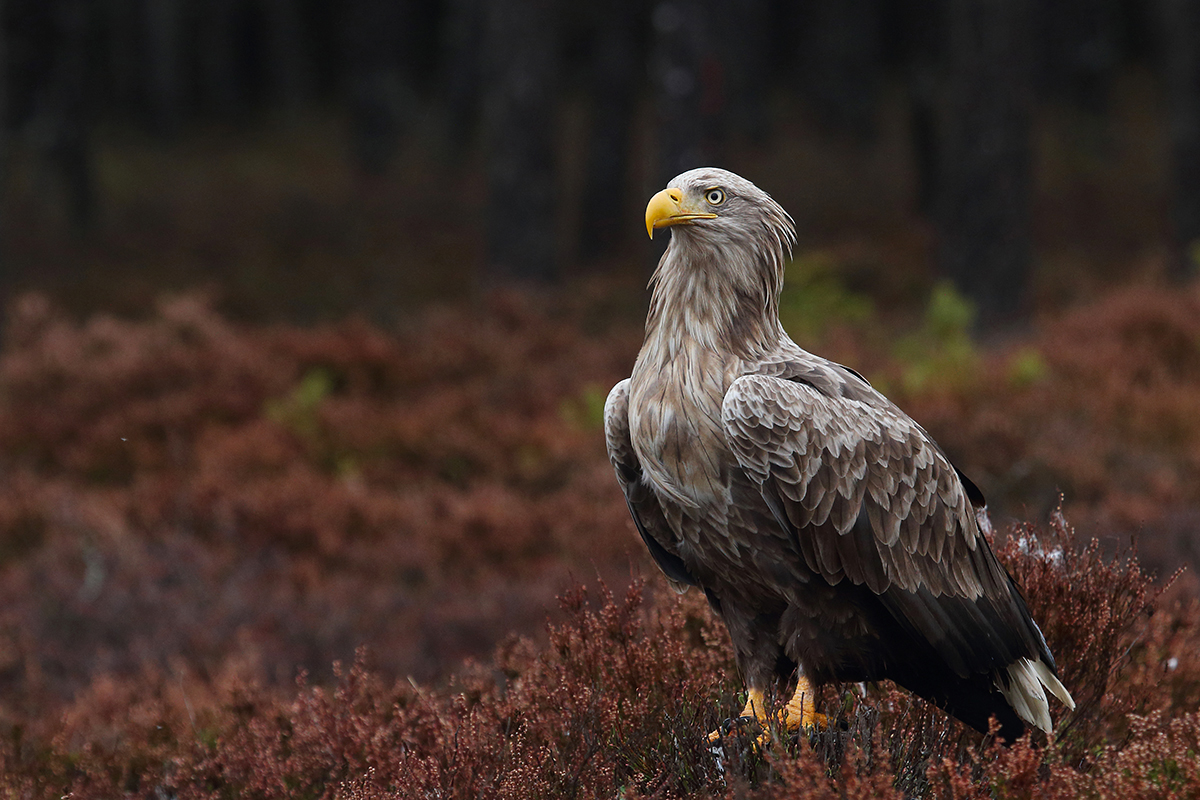 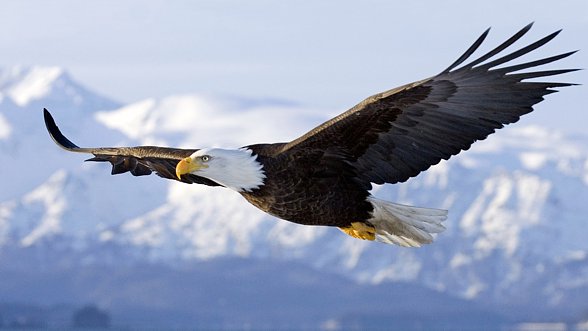 „Znak” – słuchanie wiersza M. Łaszczuk„Znak”    M. ŁaszczukCzy wiesz, jaki to znak:w czerwonym polu biały ptak?Wiem – odpowiedział Jędrek mały.- To jest znak Polski: orzeł biały.Rozmawiamy z dzieckiem na temat wiersza, wyjaśniamy co to jest symbol narodowy – znak Polski, którym jest orzeł biały. Prezentujemy aktualne godło Polski, dziecko opisuje jego wygląd, dzielą na sylaby wyraz orzeł (o-rzeł) klaszcząc w dłonie lub tupiąc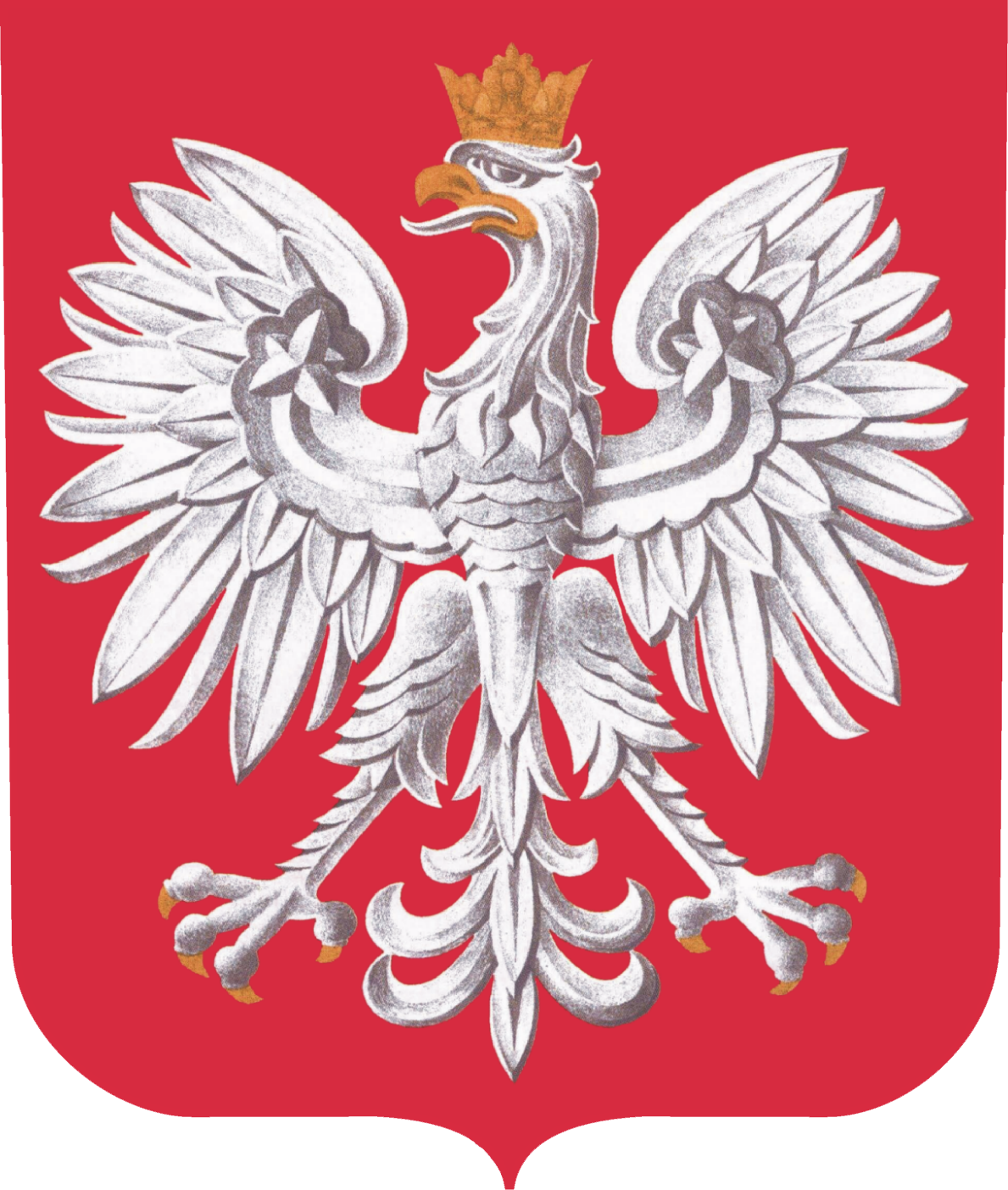 Zestaw ćwiczeń ruchowych- „Kocham Cię Polsko” – dziecko przy muzyce faluje paskami bibuły lub wstążkami w kolorach białym i czerwonym, pląsahttps://www.youtube.com/watch?v=grxkGqmq3PM&list=PLxwoSbynwn5La70mdnl873xDyC7fR_zL3&index=8- „Białe orły” – dziecko przy wesołej melodii naśladuje lot orła (ręce szeroko rozłożone w bok, porusza nimi jak skrzydłami), kiedy muzyka cichnie dziecko opuszcza ręce i zatrzymuje się nieruchomohttps://www.youtube.com/watch?v=plug6OIrxRM- „Biało-czerwoni” – zabawa w kolory. Do siedzącego na dywanie dziecka rzucamy piłkę (zamiast piłki może to być coś innego) i wymieniamy kolor. Dziecko łapie piłkę, przedmiot oburącz i odrzuca z powrotem. Zadaniem dziecka jest nie złapanie piłki lub przedmiotu kiedy usłyszy nazwę koloru białego i czerwonegoUważajcie! Ćwiczcie koncentrację!„Jestem Polakiem” – osłuchanie i nauka piosenkihttps://www.youtube.com/watch?v=plug6OIrxRMJesteśmy Polką i Polakiem
Dziewczynką fajną i chłopakiem
Kochamy Polskę z całych sił
Chcemy byś również kochał ją i ty
I ty

Ciuchcia na dworcu czeka
Dziś wszystkie dzieci pojadą nią by poznać kraj
Ciuchcia pomknie daleko
I przygód wiele na pewno w drodze spotka nas

Jesteśmy Polką i Polakiem
Dziewczynką fajną i chłopakiem
Kochamy Polskę z całych sił
Chcemy byś również kochał ją i ty
I ty

Pierwsze jest Zakopane
Miejsce wspaniałe
Gdzie góry i górale są
Kraków to miasto stare
W nim piękny Wawel
Obok Wawelu mieszkał smok

Jesteśmy Polką i Polakiem
Dziewczynką fajną i chłopakiem
Kochamy Polskę z całych sił
Chcemy byś również kochał ją i ty
I ty

Teraz to już Warszawa
To ważna sprawa
Bo tu stolica Polski jest
Wisła, Pałac Kultury, Królewski Zamek
I wiele innych, pięknych miejsc

Jesteśmy Polką i Polakiem
Dziewczynką fajną i chłopakiem
Kochamy Polskę z całych sił
Chcemy byś również kochał ją i ty
I ty

Toruń z daleka pachnie
Bo słodki zapach pierników kusi mocno nas
Podróż skończymy w Gdański
Stąd szarym morzem można wyruszyć dalej w świat

Jesteśmy Polką i Polakiem
Dziewczynką fajną i chłopakiem
Kochamy Polskę z całych sił
Chcemy byś również kochał ją i ty
I ty
/2x„Orzełek” – praca plastycznaPrzygotowujemy potrzebne przybory: nożyczki, klej, rolka po papierze toaletowym, białe kartki, papier kolorowy w kolorze czerwonym i żółtym. Rolkę oklejamy białym papierem, na białej kartce odrysowujemy dłonie i wycinamy je, to będą skrzydła naszego orła, przyklejamy je do rolki po obu stronach, wycinamy z żółtego papieru koronę, dziób i nogi, przyklejamy, dorysowujemy oczy, tak wykonanego orła przyklejamy na czerwoną kartę, nasze godło gotowe…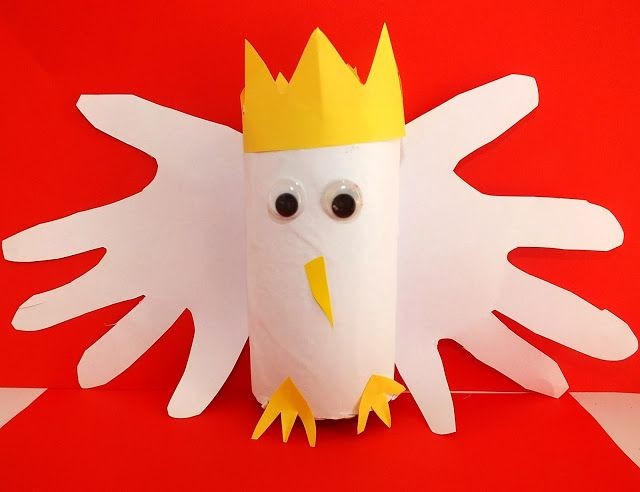  „Polak mały” – film edukacyjnyNa podsumowanie bloku tematycznego Polska to mój dom zapraszamy do obejrzenia filmu utrwalającego wiadomości o polskich symbolach narodowychhttps://www.youtube.com/watch?v=FJ83BRqFPBAInformacje dodatkoweZachęcamy Was Kochani do jak najdłuższego przebywania na świeżym powietrzu, wychodźcie na spacery, zadanie dla Was – obserwujcie co się zmienia w przyrodzie.Miłej zabawy!